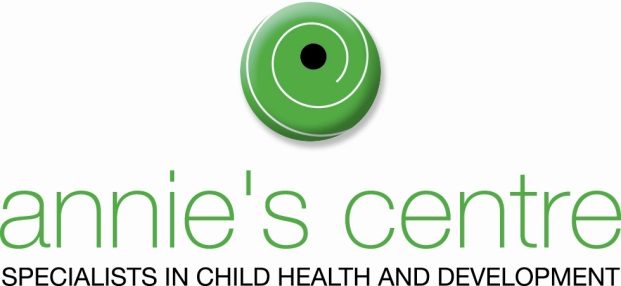 Dear Interested Participant,Thank you for your interest and enquiry into the ADOS training course.  Dates for the next course(s) are in the email we have sent you with this letter or available on the training course page of our website (http://www.anniescentre.com/services/workshops-and-training/ ).    Our course will be held at Macquarie University Graduate School of Management (MGSM) Conference Centre (99 Talavera Road, Macquarie Park, NSW). 
The course is conducted over 4 ½ days and will enable you to use the ADOS effectively as a part of your diagnostic assessments for Autism and, if you so choose, to be accredited as reliable in your administration and coding of the assessment tool.  The cost of the course is $2915.00  (including GST).The course includes:TrainingTraining materials such as practice videos, ADOS protocols and handoutsDaily catering of morning tea, lunch and afternoon teaSpaces in the course are deliberately limited to a maximum 15 participants to allow maximum hands on experience and places allocated on a “first in best dressed” approach. Application for a place in the ADOS course with full payment needs to be forwarded to the Centre at your earliest opportunity. You can pay by EFT. Please note, we do not have a facility to accept credit card payments.  Please also note, we do not hold places nor do we hold application forms for longer than 24 hours without accompanying payment.Cancellation Policy:1. A 10% cancellation fee will be charged if a written request for cancellation is received on or prior to the registration deadline.  Please note the deadline for registration is always 8 weeks prior to the first date of the actual course.2. No refund is available after the registration deadline.  However, a substitution is permitted (i.e. another person may attend in your absence).Please complete the enclosed application and related consent form, then scan and email them to info@anniescentre.com Please understand that confirmation of your place in the course is only provided once payment is received rather than at the point of application.Please feel free to email us at info@anniescentre.com if you require further information about the ADOS-2 training course or have any questions about the pre-course preparation.  I look forward to future professional collaboration with you.Yours sincerely,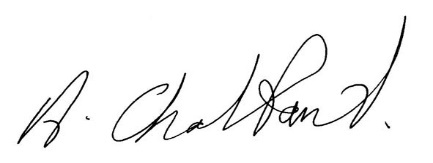 Dr Anne Chalfant, PsyDDirectorClinical Psychologist